Series of vocational qualification certificate ____________ No _____________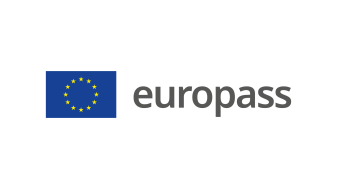 Supplement to vocational qualification certificate(*) Latvia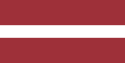 1. Title of the vocational qualification certificate(1)☐ Diploms par profesionālo vidējo izglītību☐ Profesionālās kvalifikācijas apliecībaProfesionālā kvalifikācija: Vides tehniķis(1) in the original language2. Translation of the title of the vocational qualification certificate(2)☐ A diploma of vocational secondary education☐ A vocational qualification certificateVocational qualification: Environmental Technician**(2) If applicable. This translation has no legal status.3. Competence profileAn environmental technician implements waste management, water and wastewater treatment and environmental protection processes. Applies simple instrumental techniques and analyses process data, participates in product or process testing.Has acquired the competences required to perform the following professional duties and tasks:3.1. Monitoring the technological processes of drinking water treatment plants:̶  monitor the technological process of drinking water treatment;̶  determine the quality and quantity of drinking water during its preparation;̶  regulate the operation of drinking water treatment plants based on the results of tests and measurements;̶  make the necessary changes to the operating mode of the drinking water treatment plant based on water composition and consumption;̶  document the parameters of the technological process for the preparation of drinking water.3.2. Monitoring the technological processes of wastewater treatment plants:̶  carry out monitoring of the technological process of wastewater treatment plants;̶  determine the quality and quantity of wastewater during the operation of wastewater treatment plants;̶  regulate the operation of wastewater treatment plants based on the results of tests and measurements;̶  make the necessary changes to the operation of the wastewater treatment plant based on the composition of the wastewater and the quantity of inflow;̶  document the process parameters of wastewater treatment plants.3.3. Monitoring the technological processes of waste management:̶  assess the environmental hazards at the point of generation and/or collection;̶  ensure that the principle of chemical compatibility is respected;̶  monitor waste collection, sorting and packaging;̶  keep records of waste by type.3.4. Monitoring the technological processes for the recovery or disposal of waste:̶  monitor technological processes of waste pre-treatment;̶  monitor technological processes for the recovery or disposal of waste;̶  monitor the performance of waste recovery or disposal (incineration) plants on the basis of test and measurement results;̶  make necessary changes to the recovery or disposal of waste, based on the composition and volume of waste.3.5. Control testing of water, drinking water, wastewater, air, soil and waste:̶  carry out sampling for testing of water, drinking water, wastewater, air, soil, sediment, sewage sludge and its compost, waste;̶  control sample testing of water, drinking water, wastewater, air, soil, sediment, sewage sludge and its compost, waste;̶  document the results of testing;̶  compare test results with regulatory requirements.3.6. Assessing environmental quality and pollution:̶  participate in monitoring data on environmental quality and pollution control;̶  assess potential environmental pollution;̶  identify environmental risks in everyday working conditions;̶  identify environmental risks in emergencies.3.7. Compliance with labour protection, fire safety, electrical safety and environmental protection requirements:̶  comply with labour protection requirements;̶  comply with electrical safety, fire safety and civil protection requirements;̶  comply with electrochemical and electrical safety requirements;̶  comply with the requirements for working with flammable and explosive substances;̶  comply with the legislative requirements of environmental protection;̶  ensure that chemicals are stored and used in accordance with the safety data sheet;̶  in the event of an accident, take appropriate action.3.8. Observance of the basic principles of professional practice:̶  comply with the rules governing employment relations;̶  use the national language;̶  use at least one foreign language;̶  cooperate with colleagues and bodies involved in the professional activities in a manner consistent with the principles of professional communication;̶  use information and communication technology;̶  develop professional skills and abilities.Additional competences:<<To be completed by the education institution>>;̶ ...;̶ ...;̶ ...4. Employment opportunities in line with the vocational qualification(3)Work in water supply, wastewater management, waste management and recycling, environmental pollution research and prevention.(3) If possible5. Description of the document certifying vocational qualification5. Description of the document certifying vocational qualificationName and status of the body issuing the vocational qualification certificateNational authority providing recognition of the vocational qualification certificate<<Full name, address, telephone number, website address; e-mail address of the issuing body. Legal status of the issuing body>>Ministry of Education and Science of the Republic of Latvia, website: www.izm.gov.lvLevel of the vocational qualification certificate(national or international)Assessment scale/Assessment attesting fulfilment of the requirementsState-recognised document, corresponding to the fourth level of the Latvian Qualifications Framework (LQF 4) and the fourth level of the European Qualifications Framework (EQF 4).A mark of at least "average - 5" in the vocational qualification examination (using a 10-point scale).Access to the next level of educationInternational treaties or agreementsA diploma of vocational secondary education enables further education at LQF level 5/ EQF level 5 or LQF level 6/ EQF level 6.<<If applicable. To be completed by the education institution in case international treaties or agreements provide for the issue of additional certificates. If not applicable, delete comment>>Legal basisLegal basisVocational Education Law (Section 6)Vocational Education Law (Section 6)6. Means of obtaining the vocational qualification certificate6. Means of obtaining the vocational qualification certificate6. Means of obtaining the vocational qualification certificate6. Means of obtaining the vocational qualification certificate☐ Formal education:☐ Full-time☐ Full-time (work-based training)☐ Part-time☐ Formal education:☐ Full-time☐ Full-time (work-based training)☐ Part-time☐ Education acquired outside the formal education system☐ Education acquired outside the formal education systemTotal duration of training*** (hours/years) _______________Total duration of training*** (hours/years) _______________Total duration of training*** (hours/years) _______________Total duration of training*** (hours/years) _______________A: Description of the vocational training receivedB: Percentage of total (100%) programme B: Percentage of total (100%) programme C: Duration (hours/weeks)Part of the education programme completed in the education institution<<Indicate the amount (%) of the education programme completed on the premises of the education institution>><<Indicate the amount (%) of the education programme completed on the premises of the education institution>><<Indicate the amount (in hours or training weeks) of the education programme completed on the premises of the education institution>>Part of the education programme completed in workplace internship, including work-based training<<Indicate the amount (%) of the education programme completed outside the premises of the education institution,i.e. practical training in enterprises, workplace internships, work-based training>><<Indicate the amount (%) of the education programme completed outside the premises of the education institution,i.e. practical training in enterprises, workplace internships, work-based training>><<Indicate the amount (in hours or training weeks) of the education programme completed outside the premises of the education institution,i.e. practical training in enterprises, workplace internships, work-based training>>*** Applicable to formal education.Further information available at:www.izm.gov.lv https://visc.gov.lv/profizglitiba/stand_saraksts_mk_not_626.shtmlNational Information Centre:National Europass Centre in Latvia, http://www.europass.lv/ *** Applicable to formal education.Further information available at:www.izm.gov.lv https://visc.gov.lv/profizglitiba/stand_saraksts_mk_not_626.shtmlNational Information Centre:National Europass Centre in Latvia, http://www.europass.lv/ *** Applicable to formal education.Further information available at:www.izm.gov.lv https://visc.gov.lv/profizglitiba/stand_saraksts_mk_not_626.shtmlNational Information Centre:National Europass Centre in Latvia, http://www.europass.lv/ *** Applicable to formal education.Further information available at:www.izm.gov.lv https://visc.gov.lv/profizglitiba/stand_saraksts_mk_not_626.shtmlNational Information Centre:National Europass Centre in Latvia, http://www.europass.lv/ 